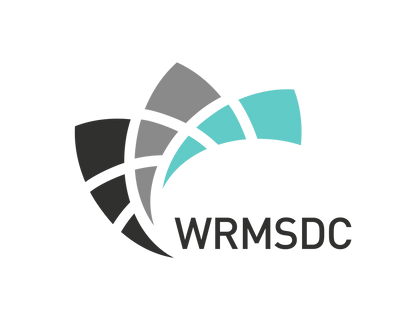 Evaluating a Working Group Checklist №ACT IVIT IE S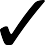 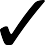 1Review of Purpose and GoalsConfirm that the group's purpose and goals are still relevant and aligned with the organization's objectives2Membership EvaluationAssess whether the current membership composition adequately represents diverse perspectives and skills needed for the group's activities3Roles and Responsibilities ReviewReview and update roles and responsibilities of members to ensure clarity and alignment with the group's objectives4Communication Plan CheckEvaluate the effectiveness of the current communication channels and protocols used by the group, as well as assess the responsiveness of members5Resource AllocationReview resource allocation (financial, human, technological) to support the group's activities and ensure adequacy6Meeting EffectivenessEvaluate the efficiency and effectiveness of group meetings, including frequency, agenda relevance, and engagement levels7Documentation and ReportingEnsure that documentation of meetings, decisions, and action items is being maintained and shared appropriately8Adherence to Protocols and Code of ConductEnsure that the established protocols, code of conduct, and decision-making processes are being followed consistently9Feedback and Improvement MechanismsEstablish or review feedback mechanisms to gather input from members and stakeholders for continuous improvement10Succession Planning and Future StrategyIdentify, develop, and prepare potential successors to ensure a smooth transition of leadership roles and members within the working groupDiscuss future plans, strategies, or initiatives that the group aims to undertake to achieve its long-term goals